南方医科大学第五附属医院核医学楼衰变池维保服务项目院内采购文件项目编号：NYWYF20240003日 期：2024年3月第一部分 报名邀请函根据我院业务发展需要，近期拟采购核医学楼衰变池维保服务项目，现根据相关规定特此公告，欢迎符合条件的供应商参加。一、采购需求1.项目编号：NYWYF202400032.项目名称：南方医科大学第五附属医院核医学楼衰变池维保服务项目3.项目限预算:12万元4.服务期：1年5.采购内容及要求：详见第二部分用户需求书二、提供资料相关事项1.报名截止时间：2024年3月13日下午17点30分2.报名方式：电子邮件报名3.报名所需提供资料及要求：详见公告附件3报名资料*温馨告知：报名资料除封面外，其他材料须双面打印，打印出来的资料盖章后，扫描成PDF版，各报名供应商应确保所提供报名资料一定要真实、完整、清晰可辨，报名资料模糊不清、难以辨认，视为未提供处理，由此造成报名不成功、不能进入评审环节等严重后果由供应商自行负责。4.评审时间及地点：待定（根据医院工作安排通知符合要求报名公司）三、供应商资格要求1.必须是在中华人民共和国境内注册的具有独立承担民事责任能力的法人（提交有效的营业执照（或事业法人登记证或身份证等相关证明） 副本复印件并加盖供应商公章；分公司报名的，必须提供总公司的营业执照副本复印件及总公司针对本项目授权复印件,并加盖供应商公章。2.具有良好的商业信誉和健全的财务会计制度，需提供2023年度财务报告（资产负债表、现金流量表、利润表等）复印件并加盖供应商公章；供应商如为新成立的，提供成立至今的月或季度财务状况报告复印件并加盖供应商公章。3.具有依法缴纳税收和社会保障资金的良好记录，提供2023年以来任一个月依法缴纳税收和社会保障资金的相关材料，并加盖供应商公章。如依法免税或不需要缴纳社会保障资金的，提供相应证明材料并加盖供应商公章。4.提供履行合同所必需的专业技术能力的书面声明（需出具声明函，内容必须包含相关文字含义内容，并加盖供应商公章）5.提供参加政府采购活动前3年内在经营活动中没有重大违法记录的书面声明（需出具声明函，内容必须包含相关文字含义内容，并加盖供应商公章）6.本项目不接受联合体报名。需提供书面承诺，内容必须包含相关文字含义内容，格式自拟，并加盖供应商公章。注：供应商若不能同时满足以上条件则视为投标参与无效。（如发现提供虚假材料者，取消其参加评审资格和成交资格）四、联系方式。冯老师：020-62236261（采购业务咨询）  邮箱：nywycgb@126.com陈老师：020-62236171（项目需求咨询）黄老师：020-62236105（投诉举报电话）联系时间（工作日）：上午 8:30-12:00，下午14:30-17:30      南方医科大学第五附属医院2024年3月8日用户需求书一、项目概况(一)项目名称：南方医科大学第五附属医院核医学楼衰变池维保服务项目(二)项目地点：广州市从化区从城大道566号南方医科大学第五附属医院内。(三)项目内容：1.南方医科大学第五附属医院核医学楼衰变池排放系统包含3个45立方米的核素废液处理池、2个10立方米核素废液处理池、配套的沉渣池、水泵、管道、智能化系统及相关配套设施。2.维保服务内容主要是包含但不限于保障院区衰变池排放系统正常运转，及时更换故障、损坏设备和零配件，日常维护、保养整套系统及配合采购人科室做好衰变完废水排放管理等。二、项目限价及承包方式   （一）项目限价：120000元/年（二）承包方式：维保服务项目总价包干，除单件在2000元（不含）以上的需更换的设备和零配件由采购人采购，其他所有在维保期内服务所产生的材料费、人工费、机械费、工具费、差旅费、管理费、保险费、职业体检、应急事件处理后的体检、放射补贴、防护措施费、各种税费及单件在2000元（含）以下的需更换的设备和零配件等所有费用均由维保单位承担。三、服务期壹年，自合同签订之日起计算。四、付款方式（一）服务费用平均每季度支付一次，下季度的第一个月支付上个季度的服务费用（合同总价的25%）。（二）每次付款，维保单位需提供等额的合法税票给采购人。五、履约保证金成交供应商在签订合同前5个工作日内需向采购人支付合同金额5%履约保证金。采购人确认成交供应商全部义务履行完毕且无违约责任后30个工作日内无息退回。六、质量要求与服务	（一）设备材料1.维保单位提供的设备、零配件材料必须是原厂生产的、全新的、未使用过的（包括零部件，专用工具等），并完全符合原厂质量检测标准和国家计量检测标准、行业标准。（提供承诺函并加盖供应商公章）2.设备和零配件单件价格在2000元（含）及以内的由维保单位负责提供并维修和安装。价格已包含在维保费中。单件价格超过2000元（不含）的设备和零配件由维保单位需提前向采购人发出维修更换零件通知书，按医院相关流程进行评定及更换。费用另行支付。具体内容详见表1：表1   核医学楼废液排放系统单件超过2000元（不含）更换设备和零配件明细表备注：各供应商可根据实际情况增加明细表中在维保服务期内未覆盖的设备和零配件。（二）服务要求★1.维保单位负责对采购人核医学科放射性污水处理系统进行运营管理、定期维护，包含室内、室外所有的硬件和软件系统组成部分，确保在正常工作时间内该污水处理系统每天24小时正常运行，保证处理后的放射性污水达到《电离辐射防护与辐射源安全基本标准》（GB18871-2002）中的要求。（提供承诺函并加盖供应商公章）2.维保单位应制定《设备维护保养计划和方案》，定期对采购人污水处理系统设备进行维护保养，对设施运行中出现的故障及时进行维修，如发生故障2小时内响应到达现场排查原因。3.根据《设备维护保养计划和方案》，配置足够的人员：包括但不限于技术管理人员1名，每周至少1次到现场对各个电气元件进行测试，巡查系统运行情况，并记录设备运行情况及提供技术服务；维修人员2名，每周至少1次现场维护保养设备和设备运行情况检测，排除紧急故障；每月至少2次对设备进行全面检查维修。4.在检查维修施工时须负责维持施工现场的秩序，做好安全围蔽，完工后要保持周围地面好卫生清洁干净。5.必须配置安全作业的工具和使用劳动保护产品，同时制定岗位生产和安全责任制度，保证污水处理系统不间断运转，处理后的放射性污水必须达到《电离辐射防护与辐射源安全基本标准》（GB18871-2002）中的要求。6.如发生突发事件（如污水泄漏、机器故障等），维修人员必须2小时内响应到达现场排查原因，并制定应急措施方案，做好安全防护警戒及围蔽，确保将事件影响降至最低。另外，由于本项目的污水有放射性危害，必须加强对设备定期检查，防止各类事故的发生。如辐射防护控制区的设备出现故障，为保证人员安全，应等到该区域辐射剂量率低于国家限值标准后，方可进行检修。7.制定维护记录表、污水处理量的月度运行监测表，按要求做好记录，并每月向采购人呈交污水处理系统运行报告。8.维保人员操作时应按相关规范做好自身防护措施。。9.维保人员需定期清理沉渣池沉淀物，频率不低于每半年一次(需要清理时不受时间、频率限制)，同时做好检修通道的清理工作(包含但不限于垃圾、积水等)备注：1.标有“★”的条款均为必须完全满足指标，报价人须进行实质性响应，报价人若有一项带“★”的条款未响应或不满足，将按无效投标处理。2.标有“▲”的条款均为评审的重要评分指标，报价人若有部分“▲”条款未响应或不满足，将导致其响应性评审严重扣分。3.成交原则：根据评审标准按综合评分法进行评审，按其评审总得分由高到低顺序排列评分情况，排名第一的供应商为第一成交候选人。4.报价要求：本项目采用多轮次报价，各供应商现场再次统一填写总价报价表。5.供应商有下列情形之一的，将列入我院黑名单管理，在此后的三年内不得参与我院任何采买活动：（1）提供虚假材料谋取中标、成交的；（2）采取不正当手段诋毁、排挤其它供应商的；（3）与其他供应商或者采购机构恶意串通围标的；（4）随意申请撤换或放弃中标/成交结果的；（5）中标、成交后无正当理由拒绝或迟迟不签订采购合同的；（6）无正当理由拒绝履行合同和有关承诺，或擅自变更、中止（终止）采购合同的；（7）一年内有一次以上投诉查无实据、捏造事实或者提供虚假投诉材料的；（8）实际提供的有关产品性能指标和技术服务能力明显低于采购响应文件或磋商、询价时的承诺的或提供假冒伪劣产品的；（9）中标/成交后，擅自将采购合同转包或分包给其他供应商的；（10）向采购人、采购机构行贿或者提供其它不正当利益的；（11）连续两次供应商履约诚信量化评价得分不合格的供应商；（12）拒绝有关部门监督检查或者提供虚假情况的。第三部分  资料整理注意事项1.供应商在报名资料的基础上，根据采购文件第四部分相关格式目录内容完善相关资料，完善后的整体资料为一份完整响应文件，响应文件需编页码，相关文件页码与目录上的页码范围一一对应。2.响应文件除封面外，其他材料须双面打印，各报名供应商应确保所提供响应文件资料一定要真实、完整、清晰可辨，响应文件模糊不清、难以辨认，视为未提供处理，由此造成不能进入评审环节等严重后果由供应商自行负责。3.响应文件需要一正三副共4份，封面应注明“正本”、“副本”字样并加盖公章、装订成册，副本可用正本复印并在封面上加盖公章。4.所有响应文件须密封在一个不透明的外层封装中；并在封口位置处加盖公章，如因响应文件未密封导致不能进入磋商环节者，一切后果由供应商自负。5.供应商携带密封的响应文件参加院内采购评审会议。6.报名时提供的资料与响应文件不一致时以响应文件为准。7.法定代表人或授权委托人（如有授权）需本人到场参加采购评审会议并出示身份证原件审核入场签到。8.各供应商需认真阅读以上注意事项，不按要求提供响应文件者后果自负。第四部分  相关格式文件南方医科大学第五附属医院**********采购项目响应文件项目编号：公司名称：业务代表：联系电话：联系邮箱：日    期：目  录用户需求偏离表▲供应商应根据所投产品/服务的情况逐项如实填写“用户需求响应偏离表”并作为供应商评分的重要依据。如不按所投产品/服务实际响应情况填写或不填写，视为不符合采购文件要求，对应技术参数和商务参数不得分，由此产生的不良后果由供应商自行负责。无偏离：所投产品/服务响应采购文件需求；正偏离：所投产品/服务优于/高于采购文件需求；负偏离：所投产品/服务不符合采购文件需求。一、“★”号条款响应情况二、项目内容三、项目限价及承包方式四、付款方式履约保证金六、质量要求与服务七、合同条款八、其他报价表1.温馨提示（金额大写）：壹、贰、叁、肆、伍、陆、柒、捌、玖、拾 、佰、仟、万2.其他承诺：公司全称（加盖公章）：                              公司法定代表人或授权代表签名：                                                 日  期：      年      月     日  核医学楼废液排放系统单件超过2000元（不含）更换设备和零配件报价表备注：1.各供应商可根据实际情况增加明细表中在维保服务期内未覆盖的设备零配件；2.各供应商根据项目情况结合现场实际提供设备和零配件进行报价，本项报价仅为采购人日后更换相关设备和零配件价格参考。公司名称（加盖公章）：公司法定代表人或授权代表签名：              日  期：  年   月    日法定代表人资格证明书兹证明，           同志，     （性别），现任我司         职务，为本公司的法定代表人，特此证明。公司法定代表人签字（盖章）：                                  公司名称（加盖公章）：                                              日  期：                                                           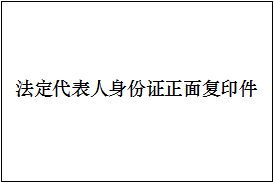 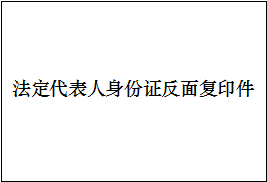 法定代表人授权委托书本授权书声明：注册于           （公司地址）               （公司名称）的        （法定代表人姓名、职务）代表本公司授权        （被授权人的姓名、职务、联系方式）为本公司的合法代表，以本公司名义负责处理在南方医科大学第五附属医院 ***项目院内采购活动中一切与之相关的事宜。授权日期：                  至                   本授权书在签字盖章后生效，特此声明。公司法定代表人签字（盖章）：                                被授权人签字（盖章）：                                        公司名称（加盖公章）：                                        日期 ：                                                            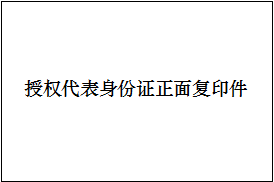 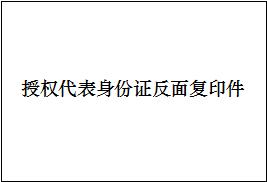 2021年1月1日以来同类项目经验情况一览表注：2021年1月1日至今同类项目的业绩用户名单及证明材料（证明材料需提供合同复印件或中标通知书，并加盖公章）。公平竞争承诺书本公司郑重承诺：本公司保证所提交的相关资质文件和证明材料的真实性，有良好的历史诚信记录，并将依法参与       项目名称                   、         项目编号           的公平竞争，不以任何不正当行为谋取不当利益，否则承担相应的法律责任。                                                    （公司名称，加盖公章）日期：  年    月   日关于资格和响应文件的声明函致：南方医科大学第五附属医院关于贵方院内采购项目名称：南方医科大学第五附属医院****项目(项目编号：****)，本签字人愿意参加本项目的院内采购活动，提供采购文件中规定的货物、工程及服务，并证明提交的下列文件和说明是准确的和真实的，并作出如下声明：1.我方具有独立承担民事责任的能力；2.我方具有良好的商业信誉和健全的财务会计制度；3.我方有依法缴纳税收和社会保障资金的良好记录；4.我方具有履行合同所必需的设备和专业技术能力；5.我方不存在以下情况：以联合体形式参加本项目院内采购活动；6.我方不存在以下情况：以分包、转包形式参加本项目院内采购活动；7.我方在参加政府采购活动前3年内在经营活动中没有重大违法、违规及刑事犯罪记录；8.我方不存在以下情况：法定代表人或单位负责人为同一人或者存在直接控股、管理关系的不同供应商，不同时参加本采购项目的院内采购活动；9.我方未被列入“信用中国”网站(www.creditchina.gov.cn)“记录失信被执行人或重大税收违法失信主体或政府采购严重违法失信行为”记录名单；不处于中国政府采购网(www.ccgp.gov.cn)“政府采购严重违法失信行为信息记录”中的禁止参加政府采购活动期间；10.我方为本次磋商所提交的所有证明其合格和资格的文件是真实的和正确的，并愿为其真实性和正确性承担法律责任。如有违法、违规、弄虚作假行为，所造成的损失、不良后果及法律责任，一律由我方承担。特此声明！公司名称（盖章）：公司法定代表人（或法定代表人授权代表）（签字或盖章）：日期：　　年　  月　  日第五部分 合同模板（成功报名后获取）序号名称品牌、规格、型号1控制主板按现场实际提供2辐射传感器按现场实际提供3水泵按现场实际提供4电动阀门按现场实际提供5搅拌电机按现场实际提供序号材料名称页码范围1封面（详见相关格式文件）/2目录（详见相关格式文件）/3评分自查表 （见相关格式）第(       )页4用户需求偏离表（详见相关格式文件）第(       )页5供应商营业执照（提供复印件并加盖供应商公司公章）第(       )页6供应商法定代表人资格证明书（详见相关格式文件）第(       )页7供应商法定代表人授权委托书（详见相关格式文件）第(       )页8具有良好的商业信誉和健全的财务会计制度，需提供2023年度财务报告（资产负债表、现金流量表、利润表等）复印件并加盖供应商公章；供应商如为新成立的，提供成立至今的月或季度财务状况报告复印件并加盖供应商公章。第(       )页9具有依法缴纳税收和社会保障资金的良好记录，提供2023年以来任一个月依法缴纳税收和社会保障资金的相关材料，并加盖供应商公章。如依法免税或不需要缴纳社会保障资金的，提供相应证明材料并加盖供应商公章。第(       )页10提供履行合同所必需的专业技术能力的书面声明（需出具声明函，内容必须包含相关文字含义内容，并加盖供应商公章）第(       )页11提供参加政府采购活动前3年内在经营活动中没有重大违法记录的书面声明（需出具声明函，内容必须包含相关文字含义内容，并加盖供应商公章）第(       )页12本项目不接受联合体报名。需提供书面承诺，内容必须包含相关文字含义内容，格式自拟，并加盖供应商公章。第(       )页13报价表第(       )页14核医学楼废液排放系统单件超过2000元（不含）更换设备和零配件明细表第(       )页15公司简介（格式自拟）第(       )页16整体服务方案（格式自拟）第(       )页17投入人员情况（格式自拟）第(       )页18应急服务方案（格式自拟）第(       )页192021年至今同类项目的业绩用户名单（需提供合同关键页复印件或中标通知书复印件，并加盖供应商公司公章）第(       )页20公平竞争承诺书（详见相关格式文件）第(       )页21关于资格和响应文件的声明函（详见相关格式文件）第(       )页22公司认为需补充的相关资格文件或证明（格式自拟）第(       )页序号院方需求实际参数是否偏离（无偏离/正偏离/负偏离）页码范围备注1第(   ～    )页2第(   ～    )页…第(   ～    )页序号院方需求实际参数是否偏离（无偏离/正偏离/负偏离）页码范围备注1第(   ～    )页2第(   ～    )页…第(   ～    )页序号院方需求实际参数是否偏离（无偏离/正偏离/负偏离）页码范围备注1第(   ～    )页2第(   ～    )页…第(   ～    )页序号院方需求实际参数是否偏离（无偏离/正偏离/负偏离）页码范围备注1第(   ～    )页2第(   ～    )页…第(   ～    )页序号院方需求实际参数是否偏离（无偏离/正偏离/负偏离）页码范围备注1第(   ～    )页2第(   ～    )页…第(   ～    )页序号院方需求实际参数是否偏离（无偏离/正偏离/负偏离）页码范围备注1第(   ～    )页2第(   ～    )页…第(   ～    )页序号院方需求实际参数是否偏离（无偏离/正偏离/负偏离）页码范围备注1第(   ～    )页2第(   ～    )页…第(   ～    )页序号院方需求实际参数是否偏离（无偏离/正偏离/负偏离）页码范围备注1第(   ～    )页2第(   ～    )页…第(   ～    )页内容公司报价（人民币：元）备注南方医科大学第五附属医院核医学楼衰变池维保服务项目大写：小写：                      服务期壹年序号名称品牌规格型号备注1控制主板2辐射传感器3水泵4电动阀门5搅拌电机6******序号业主名称项目名称合同签订时间业主单位联系人及电话12…小计